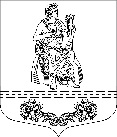 МУНИЦИПАЛЬНЫЙ СОВЕТ ВНУТРИГОРОДСКОГО МУНИЦИПАЛЬНОГО ОБРАЗОВАНИЯ САНКТ-ПЕТЕРБУРГА МУНИЦИПАЛЬНОГО ОКРУГА ПАРНАСР Е Ш Е Н И Е10 декабря 2014 года                 г. Санкт-Петербург                                        № 3/5Об утверждении Плана противодействия коррупции во внутригородском муниципальном образовании Санкт-Петербурга муниципального округа Парнас на 2015 годВ соответствии с Федеральным законом от 25.12.2008 № 273-ФЗ «О противодействии коррупции», Указом Президента Российской Федерации от  11.04.2014 №226 «О национальном плане противодействия коррупции на 2014-2015 годы», Законом Санкт-Петербурга от 23.09.2009 года № 420-79 «Об организации местного самоуправления в Санкт-Петербурге», Законом Санкт-Петербурга от 14.11.2008 № 674-122 «О дополнительных мерах по противодействию коррупции в Санкт-Петербурге», Уставом внутригородского муниципального образования Санкт-Петербурга муниципального округа Парнас, муниципальный совет внутригородского муниципального образования Санкт-Петербурга муниципального округа Парнас,РЕШИЛ:1. Утвердить План противодействия коррупции во внутригородском муниципальном образовании Санкт-Петербурга муниципального округа Парнас на 2015 год согласно Приложению к настоящему решению.2. Настоящее решение опубликовать в официальном печатном издании Муниципального Совета и местной Администрации МО МО Парнас «Муниципальное образование Муниципальный округ Парнас».3. Контроль за исполнением настоящего решения возложить на главу внутригородского муниципального образования Санкт-Петербурга муниципального округа Парнас.Глава муниципального образования                                                     А.В. ЧерезовПриложениек решению муниципального советавнутригородского муниципального образования Санкт-Петербурга муниципального округа Парнасот 10 декабря 2014 г. № 3/5План противодействия коррупции во внутригородском муниципальном образовании Санкт-Петербурга муниципального округа Парнас на 2015 год№п\пМероприятияОтветственные исполнителиСрок выполнения1Организационные мероприятияОрганизационные мероприятияОрганизационные мероприятия1.1Подведение итогов выполнения плана противодействия коррупции в МО на 2014 год Черезов А.В.Исаев М.А.I квартал 2015 года1.2Участие Главы МО, представителей муниципального совета (местной администрации) в заседаниях, посвященных вопросам реализации антикоррупционной политики:Черезов А.В.Исаев М.А.1.2.1Коллегии администрации Выборгского районаЧерезов А.В.Исаев М.А.По плану1.2.2Комиссии по вопросам обеспечения правопорядка и профилактики правонарушений   администрации Выборгского района  Санкт-ПетербургаКлоцов В.Р.Один раз в полугодие1.3Рассмотрение на служебных совещаниях вопросов правоприменительной практики по результатам вступивших в законную силу решений судов, арбитражных судов о признании недействительными ненормативных правовых актов, незаконными решений и действий (бездействия) ОМСУ
и их должностных лиц в целях выработки и принятия мер по предупреждению и устранению причин выявленных нарушенийКадников А.А.По мере необходимости1.4Осуществление комплекса дополнительных мер по реализации антикоррупционной политики с внесением изменений в планы противодействия коррупции в МО при выявлении органами прокуратуры, правоохранительными и контролирующими органами коррупционных правонарушений в ОМСУЧерезов А.В.Исаев М.А.По мере необходимости2Противодействие коррупции при прохождении муниципальной службыПротиводействие коррупции при прохождении муниципальной службыПротиводействие коррупции при прохождении муниципальной службы2.1Обеспечение представления муниципальными служащими сведений о своих доходах, об имуществе и обязательствах имущественного характера, а также о доходах, об имуществе и обязательствах имущественного характера своих супруги (супруга) и несовершеннолетних детей в соответствии с действующим законодательствомЧерезов А.В.Исаев М.А.Январь-апрель 2015 года2.2Обеспечение представления муниципальными служащими сведений о своих расходах, а также о расходах своих супруги(супруга) и несовершеннолетних детей в соответствии с действующим законодательствомЧерезов А.В.Исаев М.А. Январь-апрель 2015 года2.3Организация размещения сведений о доходах, расходах, имуществе 
и обязательствах имущественного характера муниципальных служащих 
и членов их семей на официальном сайте МО в соответствии с действующим законодательством и муниципальными правовыми актамиОжерельева С.С.Фасхутдинова Л.Г.Май 2015 года2.4Осуществление в соответствии с действующим законодательством и муниципальными правовыми актами проверок достоверности и полноты сведений муниципальными служащими и соблюдения муниципальными служащими требований к служебному поведению, также ограничений, касающихся получения подарков и порядка сдачи подарковЧерезов А.В.Исаев М.А.На основании поступившей информации2.5Осуществление контроля за расходами  муниципальных  служащих, а также за расходами их супруг(супругов) и несовершеннолетних детей в порядке, установленном действующим законодательствомЧерезов А.В.Исаев М.А.На основании поступившей информации2.6Внесение изменений в перечни должностей муниципальной службы  ОМСУ, при назначении на которые граждане и при замещении которых муниципальные служащие обязаны представлять сведения о своих доходах, об имуществе и обязательствах имущественного характера, а также сведения о доходах, об имуществе и обязательствах имущественного характера своих супруги (супруга) и несовершеннолетних детей       Черезов А.В.Исаев М.А.По мере необходимости2.7Организация работы по уведомлению муниципальными служащими представителя нанимателя (работодателя) в случае обращения в целях склонения муниципальных служащих к совершению коррупционных правонарушений и проверке сведений, содержащихся в указанных обращенияхЧерезов А.В.Исаев М.А. В течение 2015 года2.8Организация работы по уведомлению муниципальными служащими представителя нанимателя (работодателя) о выполнении иной оплачиваемой работы Фасхутдинова Л.Г.В течение 2015 года2.9Проведение заседаний комиссий по соблюдению требований к служебному поведению муниципальных служащих и урегулированию конфликта интересовЧерезов А.В.Исаев М.А. По мере необходимости2.10Организация работы по доведению до муниципальных служащих положений действующего законодательства Российской Федерации, Санкт-Петербурга и муниципальных правовых актов о противодействии коррупции, в том числе:об уголовной ответственности за коррупционные правонарушения;об увольнении в связи с утратой доверия;о порядке проверки достоверности и полноты сведений, представляемых муниципальными служащими в соответствии с действующим законодательствомКадников А.А.Фасхутдинова Л.Г.Январь 2015 года  2.11Осуществление комплекса организационных, разъяснительных и иных мер по недопущению муниципальными служащими поведения, которое может восприниматься окружающими как обещание или предложение дачи взятки либо как согласие принять взятку или как просьба о даче взяткиКадников А.А.Фасхутдинова Л.Г.В течение 2015года2.12Организация работы по выявлению случаев возникновения конфликта интересов, одной из сторон которого являются муниципальные служащие, принятие предусмотренных законодательством Российской Федерации мер по предотвращению и урегулированию конфликта интересов и мер ответственности к муниципальным служащим, не урегулировавшим конфликт интересов, а также преданию гласности каждого случая конфликта интересовЧерезов А.В.Исаев М.А. В течение 2015 года2.13Проведение мероприятий по формированию в ОМСУ негативного отношения к дарению подарков муниципальным служащим в связи с их должностным положением или в связи с исполнением ими должностных обязанностейКадников А.А.Фасхутдинова Л.Г.IV квартал 2015 года2.14Организация работы по доведению до граждан, поступающих на муниципальную службу в ОМСУ, положений действующего законодательства Российской Федерации, Санкт-Петербурга и муниципальных правовых актов о противодействии коррупции, в том числе:об ответственности за коррупционные правонарушения;о порядке проверки достоверности и полноты сведений, представляемых гражданами, претендующими на замещение должностей муниципальной службы, в соответствии с действующим законодательствомФасхутдинова Л.Г.Кадников А.А.В течение 2015 года2.15Организация работы по реализации в ОМСУ требований статьи 12 Федерального закона «О противодействии коррупции»Фасхутдинова Л.Г.В течение 2014-2015 годов2.16Направление в КРИОГВ информацииФасхутдинова Л.Г.2.16.1О предоставлении муниципальными служащими сведений о доходах, расходах, об имуществе и обязательствах имущественного характераМай 2015года2.16.2О проверках, проведенных в соответствии с Законом Санкт-Петербурга от17.03.2010 N 160-51, и мерах, принятых по их результатамЕжеквартально2.16.3Об осуществлении контроля за расходами муниципальных служащих, расходами их супруг (супругов) и несовершеннолетних детей        Ежеквартально2.16.4О фактах уведомления муниципальными служащими представителя нанимателя о выполнении иной оплачиваемой работыЕжеквартально2.16.5О фактах обращения в целях склонения муниципальных служащих к совершению коррупционных правонарушений и результатах проверки сведений, содержащихся в указанных обращениях                                   По мерепоступленияобращений     2.16.6О проведении работы по выявлению случаев возникновения конфликта интересов, одной из сторон которого являются муниципальные служащие, принятии предусмотренных законодательством Российской Федерации мер по предотвращению и урегулированию конфликта интересов и мер ответственности к муниципальным служащим, не урегулировавшим конфликт интересов, и предании гласности каждогослучая конфликта интересов                   Декабрь 2015 года2.16.7О результатах деятельности комиссий по соблюдению требований к служебному поведению муниципальных служащих и урегулированию муниципальных интересов                 Ежеквартально2.16.8О доведении до граждан, поступающих на муниципальную службу в исполнительных органах, положений действующего законодательства Российской Федерации и Санкт-Петербурга опротиводействии коррупции, в том числе об ответственности за коррупционные правонарушения, о порядке проверки достоверности и полноты сведений, представляемых гражданами, претендующими на замещение должностей муниципальной службы, в соответствии с действующим законодательствомДекабрь 2015 года2.16.9Об осуществлении организационных, разъяснительных и иных мер по недопущению муниципальными служащими поведения, которое может восприниматься окружающими как обещаниеили предложение дачи взятки либо как согласие принять взятку или как просьба о даче взяткиДекабрь 2015 года2.16.10О фактах несоблюдения муниципальными служащими ограничений, запретов и неисполнения обязанностей, установленных в целях противодействия коррупции, нарушенияограничений, запретов, а также об исполнении муниципальными     служащими обязанностей, установленных в целях противодействия коррупции, примененных соответствующих мерах юридической ответственности                              Ежеквартально2.16.11Об уволенных муниципальных служащих, предоставлявших сведения о доходах, об имуществе и обязательствах имущественного характера, в целях обеспечения контроля за исполнением требований статьи 12 Федерального закона «О противодействии коррупции»Ежеквартально2.16.12О фактах сообщения муниципальными служащими о получении ими подарка в связи с их должностным положением или в связи с исполнением ими служебных обязанностейЕжеквартально2.16.13Об исполнении установленного порядка сообщения муниципальными служащими о получении подарка в связи с их должностным положением или исполнением ими служебных (должностных) обязанностей, о сдаче и оценке подарка, реализации (выкупе) и зачислении в доход бюджета Санкт-Петербурга средств, вырученных от его реализации (в рамках мониторинга, проводимого АГ)Ноябрь-декабрь 2015 года2.16.14О проведении мероприятий по формированию у муниципальных служащих отрицательного отношения к коррупции, а также о предании гласности каждого установленного факта коррупцииДекабрь 2015 года2.17Проведение обучающих мероприятий для муниципальных служащих по вопросам применения законодательства Российской   Федерации и Санкт-Петербурга о противодействии коррупцииКадников А.А.Фасхутдинова Л.Г.В течение 2015 года2.18Участие муниципальных служащих, в том числе должностных лиц ОМСУ, на которых возложены обязанности по реализации антикоррупционной политики, в мероприятиях по антикоррупционному образованию в рамках муниципального заказа на профессиональную переподготовку и повышение квалификации муниципальных служащихИсаев М.А.Фасхутдинова Л.Г.В течение 2015 года2.19Организация работы по сообщению муниципальными служащими о получении ими подарка в связи с их должностным положением или в связи с исполнением ими служебных обязанностейФасхутдинова Л.Г.В течение 2015 года2.20Проведение мероприятий по формированию у муниципальных служащих отрицательного отношения к коррупции, а также по преданию гласности каждого установленного факта коррупцииФасхутдинова Л.Г.В течение 2015 года2.21Осуществление комплекса организационных, разъяснительных и иных мер по соблюдению муниципальными служащими ограничений и запретов, а также по исполнению ими обязанностей, установленных в целях противодействия коррупцииФасхутдинова Л.Г.В течение 2015 года3Антикоррупционная экспертиза нормативных правовых актов и их проектовАнтикоррупционная экспертиза нормативных правовых актов и их проектовАнтикоррупционная экспертиза нормативных правовых актов и их проектов3.1Осуществление антикоррупционной экспертизы нормативных правовых актов  и проектов нормативных правовых актов в соответствии с действующим законодательством и муниципальными правовыми актамиКадников А.А.В течение 2015 года3.2Организация размещения проектов нормативных правовых актов на официальных сайтах ОМСУ в сети Интернет в целях обеспечения возможности проведения независимой антикоррупционной экспертизы проектов нормативных правовых актов в соответствии с действующим законодательством                            Кадников А.А.Ожерельева С.С.В течение 2015 года3.3Направление муниципальных нормативных правовых актов в прокуратуры районов Санкт-Петербурга для проведениях антикоррупционной экспертизы в соответствии с действующим законодательствомКадников А.А.В течение 2015 года4Антикоррупционный мониторинг в Санкт-ПетербургеАнтикоррупционный мониторинг в Санкт-ПетербургеАнтикоррупционный мониторинг в Санкт-Петербурге4.1Представление сведений по показателям и информационных материалов антикоррупционного мониторинга в ОМСУКадников А.А.Ежеквартально4.2Участие в совещаниях (обучающих мероприятиях) с представителями ОМСУ по вопросам организации и проведения мониторинга         Кадников А.А.В течение 2015 года5Привлечение граждан и институтов гражданского общества к реализацииантикоррупционной политики в ОМСУ, информационное обеспечение антикоррупционной политики, антикоррупционное просвещениеПривлечение граждан и институтов гражданского общества к реализацииантикоррупционной политики в ОМСУ, информационное обеспечение антикоррупционной политики, антикоррупционное просвещениеПривлечение граждан и институтов гражданского общества к реализацииантикоррупционной политики в ОМСУ, информационное обеспечение антикоррупционной политики, антикоррупционное просвещение5.1Рассмотрение в соответствии с действующим законодательством обращений граждан и организаций, содержащих сведения о коррупции (в том числе поступивших из других ОМСУ, а также на специальную линию «Нет коррупции!»), по вопросам, находящимся в компетенции ОМСУ  Кадников А.А.Аморгович Ю.В.В течение 2015 года5.2Обеспечение функционирования электронных почтовых ящиков на официальных сайтах ОМСУ и специально выделенных телефонных линий («горячих линий») для приема обращений гражданКадников А.А.Ожерельева С.С.В течение 2015 года5.3Участие представителей ОМСУ в научно-представительских мероприятиях по вопросам противодействия коррупции, организованных научными организациями, образовательными учреждениями и институтами гражданского общества  Исаев М.АЧерезов А.В.По мере необходимости5.4Подготовка и размещение на официальных сайтах ОМСУ в сети Интернет информационных материалов (пресс-релизов, сообщений и др.) о ходе реализации антикоррупционной политики в ОМСУ (МУП (МУЧ)Ожерельева С.С.По мере необходимости5.5Размещение в зданиях и помещениях, занимаемых ОМСУ (а также МУП (МУЧ)), мини-плакатов социальной рекламы, направленных на профилактику коррупционных проявлений со стороны граждан и предупреждение коррупционного поведения муниципальных служащихОжерельева С.С.В течение 2015 года5.6Размещение и обновление на официальном сайте ОМСУ информации                              Ожерельева С.С.В течение 2015 года5.7Предоставление информации о деятельности ОМСУ в соответствии с действующим законодательством                            Элконина Е.Л.В течение 2015 года5.8Проведение мероприятий по формированию нетерпимого отношения к проявлениям коррупции в процессе организации антикоррупционного образования Фасхутдинова Л.Г.В течение 2015 года